เรื่อง ขออนุญาตใช้ศูนย์สัตว์ทดลองเรียน ผู้อำนวยการศูนย์สัตว์ทดลอง			ข้าพเจ้า (นาย/นาง/นางสาว) .......................................................................ตำแหน่ง.........................................  สังกัด (ภาควิชา/หน่วยงาน ) ...............................................คณะ................................โทร.................................................. มีความประสงค์ขอใช้ศูนย์สัตว์ทดลองเพื่อการทดลอง/การวิจัยเรื่อง......................................................................................................................................................................................................................................................................................         ...........................................................................................................................รหัสโครงการ................................................เพื่อใช้เลี้ยงสัตว์   ชนิด..........................................สายพันธุ์...........................................................จำนวน..........................ตัววันที่เริ่มการทดลองตั้งแต่วันที่.........................................................ถึงวันที่.............................................................................โดยมีผู้ร่วมโครงการวิจัย ดังต่อไปนี้1.........................................................................................สังกัด...........................................โทร............................................2.........................................................................................สังกัด...........................................โทร............................................3.........................................................................................สังกัด...........................................โทร............................................4.........................................................................................สังกัด...........................................โทร............................................5.........................................................................................สังกัด...........................................โทร............................................			ทั้งนี้หากเกิดความเสียหายใดๆ ในการเข้าใช้สถานที่และการใช้อุปกรณ์เพื่อปฏิบัติงานวิจัย ข้าพเจ้ายินดีรับผิดชอบทุกประการจึงเรียนมาเพื่อโปรดพิจารณาอนุมัติ        	ลงชื่อ............................................................ผู้ขออนุมัติ                (...........................................................)                            ลงวันที่........../............/............ฉบับที่ 2/10 ส.ค.2558								                   LACTU-AO-FM-06/2			เรียน	ผู้อำนวยการศูนย์สัตว์ทดลอง มหาวิทยาลัยธรรมศาสตร์ศูนย์รังสิตข้าพเจ้า  (นาย/นาง/นางสาว)...................................................................................................ตำแหน่ง................................................................สถานภาพ    อาจารย์/เจ้าหน้าที่ของคณะ.....................................  นักศึกษาคณะ................................... อื่นๆ ………………................E-mail address..................................................................................หมายเลขโทรศัพท์....................................................................................ขอสั่งสัตว์ทดลองเพื่อใช้ใน            โครงการวิจัย       การเรียนการสอน    อื่น ๆ (กรุณาระบุ).........................................................ขอใช้ห้องเลี้ยงพักสัตว์ทดลอง(IVC) ระยะเวลาตั้งแต่................................ถึง.................................... รวมเป็นระยะเวลา........................วัน/เดือน	และห้องเลี้ยงสัตว์ทดลอง            ระยะเวลาตั้งแต่................................ถึง.................................... รวมเป็นระยะเวลา........................วัน/เดือน	โดยขอให้เลี้ยงดูแลสัตว์ทดลองเป็นแบบ  	 อนามัยเข้ม (Strict Hygienic  Conventional) เลี้ยงในกรงแบบเปิด						 ปลอดเชื้อจำเพาะ (Specific Pathogen Free) เลี้ยงในกรง IVC 		 อื่นๆ (โปรดระบุ)..........................................................................................................................................................................ผู้ขอใช้บริการ               ..............................................................หัวหน้าโครงการ/อาจารย์ที่ปรึกษา(...............................................................)                               (.............................................................)    วันที่.........../..................../.............			             วันที่.........../..................../.............หมายเหตุ	1. ค่าสัตว์ทดลองและค่าขนส่ง ทางศูนย์สัตว์ทดลองแห่งชาติ จะเป็นผู้ออกใบแจ้งหนี้ ซึ่งผู้สั่ง/หัวหน้าโครงการเป็นผู้รับผิดชอบ                  	2. ค่าเลี้ยงและดูแลสัตว์ทดลอง ศูนย์สัตว์ทดลอง มธ.จะเป็นผู้ออกใบแจ้งหนี้ ซึ่งผู้สั่ง/หัวหน้าโครงการเป็นผู้รับผิดชอบ    	3. การรับส่งสัตว์ทดลอง กำหนดให้เป็นวันจันทร์ ตามนโยบายของศูนย์สัตว์ทดลองแห่งชาติ4. ระยะเวลาในการสั่งสัตว์ทดลอง  ควรสั่งล่วงหน้าอย่างน้อย   60 วันเพื่อให้ได้ชนิดและจำนวนของสัตว์ทดลองครบตามแผนฉบับที่ 2/10 ส.ค.2558								                           LACTU-AO-FM-06/3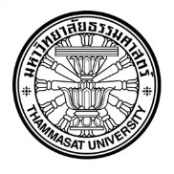 สำนักงานวิทยาศาสตร์และเทคโนโลยีชั้นสูง มหาวิทยาลัยธรรมศาสตร์สำนักงานวิทยาศาสตร์และเทคโนโลยีชั้นสูง มหาวิทยาลัยธรรมศาสตร์สำนักงานวิทยาศาสตร์และเทคโนโลยีชั้นสูง มหาวิทยาลัยธรรมศาสตร์สำนักงานวิทยาศาสตร์และเทคโนโลยีชั้นสูง มหาวิทยาลัยธรรมศาสตร์สำนักงานวิทยาศาสตร์และเทคโนโลยีชั้นสูง มหาวิทยาลัยธรรมศาสตร์สำนักงานวิทยาศาสตร์และเทคโนโลยีชั้นสูง มหาวิทยาลัยธรรมศาสตร์สำนักงานวิทยาศาสตร์และเทคโนโลยีชั้นสูง มหาวิทยาลัยธรรมศาสตร์สำนักงานวิทยาศาสตร์และเทคโนโลยีชั้นสูง มหาวิทยาลัยธรรมศาสตร์สำนักงานวิทยาศาสตร์และเทคโนโลยีชั้นสูง มหาวิทยาลัยธรรมศาสตร์Advanced Science and Technology,Thammasat UniversityAdvanced Science and Technology,Thammasat UniversityAdvanced Science and Technology,Thammasat UniversityAdvanced Science and Technology,Thammasat UniversityAdvanced Science and Technology,Thammasat UniversityAdvanced Science and Technology,Thammasat UniversityAdvanced Science and Technology,Thammasat UniversityAdvanced Science and Technology,Thammasat UniversityAdvanced Science and Technology,Thammasat UniversityTel. 0-2564-4440 ต่อ 77657, Fax 0-2564-4568Tel. 0-2564-4440 ต่อ 77657, Fax 0-2564-4568Tel. 0-2564-4440 ต่อ 77657, Fax 0-2564-4568Tel. 0-2564-4440 ต่อ 77657, Fax 0-2564-4568Tel. 0-2564-4440 ต่อ 77657, Fax 0-2564-4568Tel. 0-2564-4440 ต่อ 77657, Fax 0-2564-4568Tel. 0-2564-4440 ต่อ 77657, Fax 0-2564-4568Tel. 0-2564-4440 ต่อ 77657, Fax 0-2564-4568Tel. 0-2564-4440 ต่อ 77657, Fax 0-2564-4568แบบฟอร์มขอใช้บริการวิเคราะห์/ทดสอบ / ใบแจ้งหนี้ (INVOICE)แบบฟอร์มขอใช้บริการวิเคราะห์/ทดสอบ / ใบแจ้งหนี้ (INVOICE)แบบฟอร์มขอใช้บริการวิเคราะห์/ทดสอบ / ใบแจ้งหนี้ (INVOICE)แบบฟอร์มขอใช้บริการวิเคราะห์/ทดสอบ / ใบแจ้งหนี้ (INVOICE)แบบฟอร์มขอใช้บริการวิเคราะห์/ทดสอบ / ใบแจ้งหนี้ (INVOICE)แบบฟอร์มขอใช้บริการวิเคราะห์/ทดสอบ / ใบแจ้งหนี้ (INVOICE)แบบฟอร์มขอใช้บริการวิเคราะห์/ทดสอบ / ใบแจ้งหนี้ (INVOICE)แบบฟอร์มขอใช้บริการวิเคราะห์/ทดสอบ / ใบแจ้งหนี้ (INVOICE)แบบฟอร์มขอใช้บริการวิเคราะห์/ทดสอบ / ใบแจ้งหนี้ (INVOICE)แบบฟอร์มขอใช้บริการวิเคราะห์/ทดสอบ / ใบแจ้งหนี้ (INVOICE)แบบฟอร์มขอใช้บริการวิเคราะห์/ทดสอบ / ใบแจ้งหนี้ (INVOICE)แบบฟอร์มขอใช้บริการวิเคราะห์/ทดสอบ / ใบแจ้งหนี้ (INVOICE)แบบฟอร์มขอใช้บริการวิเคราะห์/ทดสอบ / ใบแจ้งหนี้ (INVOICE)เลขที่คำขอ…………………….เลขที่คำขอ…………………….เลขที่คำขอ…………………….เลขที่คำขอ…………………….รหัสลูกค้า.................................รหัสลูกค้า.................................รหัสลูกค้า.................................วันที่........................................... วันที่........................................... วันที่........................................... วันที่........................................... วันที่........................................... วันที่........................................... วันที่........................................... รหัสสมาชิก.................................รหัสสมาชิก.................................รหัสสมาชิก.................................ส่วนที่ 1: สำหรับผู้ขอรับบริการส่วนที่ 1: สำหรับผู้ขอรับบริการส่วนที่ 1: สำหรับผู้ขอรับบริการส่วนที่ 1: สำหรับผู้ขอรับบริการส่วนที่ 1: สำหรับผู้ขอรับบริการส่วนที่ 1: สำหรับผู้ขอรับบริการส่วนที่ 1: สำหรับผู้ขอรับบริการส่วนที่ 4: สำหรับหัวหน้าหน่วยบริการเครื่องมือส่วนที่ 4: สำหรับหัวหน้าหน่วยบริการเครื่องมือส่วนที่ 4: สำหรับหัวหน้าหน่วยบริการเครื่องมือส่วนที่ 4: สำหรับหัวหน้าหน่วยบริการเครื่องมือส่วนที่ 4: สำหรับหัวหน้าหน่วยบริการเครื่องมือส่วนที่ 4: สำหรับหัวหน้าหน่วยบริการเครื่องมือชื่อผู้ขอรับบริการ................................................................. รหัสนักศึกษา (ถ้ามี).............................ชื่อผู้ขอรับบริการ................................................................. รหัสนักศึกษา (ถ้ามี).............................ชื่อผู้ขอรับบริการ................................................................. รหัสนักศึกษา (ถ้ามี).............................ชื่อผู้ขอรับบริการ................................................................. รหัสนักศึกษา (ถ้ามี).............................ชื่อผู้ขอรับบริการ................................................................. รหัสนักศึกษา (ถ้ามี).............................ชื่อผู้ขอรับบริการ................................................................. รหัสนักศึกษา (ถ้ามี).............................ชื่อผู้ขอรับบริการ................................................................. รหัสนักศึกษา (ถ้ามี).............................ตรวจสอบผลแล้ว วันที่.....................................ตรวจสอบผลแล้ว วันที่.....................................ตรวจสอบผลแล้ว วันที่.....................................หน่วยงาน..........................................................................................................................................หน่วยงาน..........................................................................................................................................หน่วยงาน..........................................................................................................................................หน่วยงาน..........................................................................................................................................หน่วยงาน..........................................................................................................................................หน่วยงาน..........................................................................................................................................หน่วยงาน..........................................................................................................................................ข้อมูลเพิ่มเติม (ถ้ามี)..........................................................................................................................ข้อมูลเพิ่มเติม (ถ้ามี)..........................................................................................................................ข้อมูลเพิ่มเติม (ถ้ามี)..........................................................................................................................ข้อมูลเพิ่มเติม (ถ้ามี)..........................................................................................................................ข้อมูลเพิ่มเติม (ถ้ามี)..........................................................................................................................ข้อมูลเพิ่มเติม (ถ้ามี)..........................................................................................................................โทรศัพท์...........................................................โทรศัพท์...........................................................โทรศัพท์...........................................................โทรศัพท์...........................................................โทรสาร............................................................โทรสาร............................................................โทรสาร............................................................ค่าบริการ  ประมาณการ  ค่าใช้จ่ายจริงค่าบริการ  ประมาณการ  ค่าใช้จ่ายจริงค่าบริการ  ประมาณการ  ค่าใช้จ่ายจริงค่าบริการ  ประมาณการ  ค่าใช้จ่ายจริงค่าบริการ  ประมาณการ  ค่าใช้จ่ายจริงค่าบริการ  ประมาณการ  ค่าใช้จ่ายจริงเบอร์มือถือ........................................................เบอร์มือถือ........................................................เบอร์มือถือ........................................................เบอร์มือถือ........................................................E-mail...............................................................E-mail...............................................................E-mail...............................................................อัตราค่าบริการ    อัตรา 1    อัตรา 2    อัตรา 3    อัตรา 4อัตราค่าบริการ    อัตรา 1    อัตรา 2    อัตรา 3    อัตรา 4อัตราค่าบริการ    อัตรา 1    อัตรา 2    อัตรา 3    อัตรา 4อัตราค่าบริการ    อัตรา 1    อัตรา 2    อัตรา 3    อัตรา 4อัตราค่าบริการ    อัตรา 1    อัตรา 2    อัตรา 3    อัตรา 4อัตราค่าบริการ    อัตรา 1    อัตรา 2    อัตรา 3    อัตรา 4อาจารย์ที่ปรึกษา (กรณีนักศึกษา)..............................................................อาจารย์ที่ปรึกษา (กรณีนักศึกษา)..............................................................อาจารย์ที่ปรึกษา (กรณีนักศึกษา)..............................................................อาจารย์ที่ปรึกษา (กรณีนักศึกษา)..............................................................อาจารย์ที่ปรึกษา (กรณีนักศึกษา)..............................................................โทร..........................โทร..........................ระดับการศึกษา ปริญญาตรี ปริญญาตรี ปริญญาโท ปริญญาโท ปริญญาเอก ปริญญาเอกใบเสร็จรับเงิน ออกในนาม................................................................................................................ใบเสร็จรับเงิน ออกในนาม................................................................................................................ใบเสร็จรับเงิน ออกในนาม................................................................................................................ใบเสร็จรับเงิน ออกในนาม................................................................................................................ใบเสร็จรับเงิน ออกในนาม................................................................................................................ใบเสร็จรับเงิน ออกในนาม................................................................................................................ใบเสร็จรับเงิน ออกในนาม................................................................................................................ที่อยู่....................................................................................................................................................ที่อยู่....................................................................................................................................................ที่อยู่....................................................................................................................................................ที่อยู่....................................................................................................................................................ที่อยู่....................................................................................................................................................ที่อยู่....................................................................................................................................................ที่อยู่.................................................................................................................................................................................................................................................................................................................................................................................................................................................................................................................................................................................................................................................................................................................................................................................................................................................................................................................................................................................................................................................................................................................................................................................................................................................................................ใบรายงานผล ภาษาไทย…..ชุด ภาษาไทย…..ชุด ภาษาอังกฤษ…..ชุด ภาษาอังกฤษ…..ชุด ไม่ต้องการ ไม่ต้องการใบแจ้งค่าบริการ ภาษาไทย ภาษาไทย ภาษาอังกฤษ ภาษาอังกฤษ แจ้งทางอีเมล์ แจ้งทางอีเมล์ใบเสร็จรับเงิน ภาษาไทย ภาษาไทย ภาษาอังกฤษ ภาษาอังกฤษการรับผล รับด้วยตนเอง รับด้วยตนเอง รับทางไปรษณีย์ (ลงทะเบียน/EMS) รับทางไปรษณีย์ (ลงทะเบียน/EMS) รับทาง E-mail รับทาง E-mailที่อยู่สำหรับจัดส่ง..............................................................................................................................ที่อยู่สำหรับจัดส่ง..............................................................................................................................ที่อยู่สำหรับจัดส่ง..............................................................................................................................ที่อยู่สำหรับจัดส่ง..............................................................................................................................ที่อยู่สำหรับจัดส่ง..............................................................................................................................ที่อยู่สำหรับจัดส่ง..............................................................................................................................ที่อยู่สำหรับจัดส่ง..............................................................................................................................รายละเอียดตัวอย่างรายละเอียดตัวอย่างรายละเอียดตัวอย่างรายละเอียดตัวอย่างรายละเอียดตัวอย่างรายละเอียดตัวอย่างรายละเอียดตัวอย่างจำนวนตัวอย่าง………………….ตัวอย่างจำนวนตัวอย่าง………………….ตัวอย่างจำนวนตัวอย่าง………………….ตัวอย่าง ไม่รับคืน ไม่รับคืน รับคืนวันที่........... รับคืนวันที่...........ลงชื่อ………………………………………………หัวหน้าหน่วยบริการเครื่องมือลงชื่อ………………………………………………หัวหน้าหน่วยบริการเครื่องมือลงชื่อ………………………………………………หัวหน้าหน่วยบริการเครื่องมือลงชื่อ………………………………………………หัวหน้าหน่วยบริการเครื่องมือลงชื่อ………………………………………………หัวหน้าหน่วยบริการเครื่องมือลงชื่อ………………………………………………หัวหน้าหน่วยบริการเครื่องมือภาชนะบรรจุ......................................................................................................................................ภาชนะบรรจุ......................................................................................................................................ภาชนะบรรจุ......................................................................................................................................ภาชนะบรรจุ......................................................................................................................................ภาชนะบรรจุ......................................................................................................................................ภาชนะบรรจุ......................................................................................................................................ภาชนะบรรจุ......................................................................................................................................                               (…………………………………………..……)                               (…………………………………………..……)                               (…………………………………………..……)                               (…………………………………………..……)                               (…………………………………………..……)                               (…………………………………………..……)สภาวะการเก็บรักษาตัวอย่างสภาวะการเก็บรักษาตัวอย่างสภาวะการเก็บรักษาตัวอย่าง อุณหภูมิห้อง อุณหภูมิห้อง 4oC 4oC -20oC -20oC -80oC -80oCส่วนที่ 5: สำหรับเจ้าหน้าที่การเงินส่วนที่ 5: สำหรับเจ้าหน้าที่การเงินส่วนที่ 5: สำหรับเจ้าหน้าที่การเงินส่วนที่ 5: สำหรับเจ้าหน้าที่การเงินส่วนที่ 5: สำหรับเจ้าหน้าที่การเงินส่วนที่ 5: สำหรับเจ้าหน้าที่การเงินจุดประสงค์การทดสอบ…………………………………………………………………………….จุดประสงค์การทดสอบ…………………………………………………………………………….จุดประสงค์การทดสอบ…………………………………………………………………………….จุดประสงค์การทดสอบ…………………………………………………………………………….จุดประสงค์การทดสอบ…………………………………………………………………………….จุดประสงค์การทดสอบ…………………………………………………………………………….จุดประสงค์การทดสอบ…………………………………………………………………………….การชำระเงิน เงินสด โอนเงินเข้าบัญชี........................................... โอนเงินเข้าบัญชี........................................... โอนเงินเข้าบัญชี........................................... โอนเงินเข้าบัญชี...........................................เครื่องมือการทดสอบ.........................................................................................................................เครื่องมือการทดสอบ.........................................................................................................................เครื่องมือการทดสอบ.........................................................................................................................เครื่องมือการทดสอบ.........................................................................................................................เครื่องมือการทดสอบ.........................................................................................................................เครื่องมือการทดสอบ.........................................................................................................................เครื่องมือการทดสอบ......................................................................................................................... อื่นๆ………………………………………………………………….. อื่นๆ………………………………………………………………….. อื่นๆ………………………………………………………………….. อื่นๆ………………………………………………………………….. อื่นๆ…………………………………………………………………..สภาวะการทดสอบตามแบบฟอร์ม FM-TU-CSEAR-INT-………………………………………...สภาวะการทดสอบตามแบบฟอร์ม FM-TU-CSEAR-INT-………………………………………...สภาวะการทดสอบตามแบบฟอร์ม FM-TU-CSEAR-INT-………………………………………...สภาวะการทดสอบตามแบบฟอร์ม FM-TU-CSEAR-INT-………………………………………...สภาวะการทดสอบตามแบบฟอร์ม FM-TU-CSEAR-INT-………………………………………...สภาวะการทดสอบตามแบบฟอร์ม FM-TU-CSEAR-INT-………………………………………...สภาวะการทดสอบตามแบบฟอร์ม FM-TU-CSEAR-INT-………………………………………...ชำระเงินแล้วใบเสร็จรับเงินเลขที่…………………………..ใบเสร็จรับเงินเลขที่…………………………..ใบเสร็จรับเงินเลขที่…………………………..ใบเสร็จรับเงินเลขที่…………………………..วันที่..........................รายละเอียดอื่นๆ (ถ้ามี)......................................................................................................................รายละเอียดอื่นๆ (ถ้ามี)......................................................................................................................รายละเอียดอื่นๆ (ถ้ามี)......................................................................................................................รายละเอียดอื่นๆ (ถ้ามี)......................................................................................................................รายละเอียดอื่นๆ (ถ้ามี)......................................................................................................................รายละเอียดอื่นๆ (ถ้ามี)......................................................................................................................รายละเอียดอื่นๆ (ถ้ามี)......................................................................................................................ลงชื่อ………………………………………………เจ้าหน้าที่การเงินลงชื่อ………………………………………………เจ้าหน้าที่การเงินลงชื่อ………………………………………………เจ้าหน้าที่การเงินลงชื่อ………………………………………………เจ้าหน้าที่การเงินลงชื่อ………………………………………………เจ้าหน้าที่การเงินลงชื่อ………………………………………………เจ้าหน้าที่การเงินลงชื่อ…………………………ผู้ส่งตัวอย่างลงชื่อ…………………………ผู้ส่งตัวอย่างลงชื่อ...........................................อาจารย์ที่ปรึกษาลงชื่อ...........................................อาจารย์ที่ปรึกษาลงชื่อ...........................................อาจารย์ที่ปรึกษาลงชื่อ...........................................อาจารย์ที่ปรึกษาลงชื่อ...........................................อาจารย์ที่ปรึกษา                                (………………………………………………)                                (………………………………………………)                                (………………………………………………)                                (………………………………………………)                                (………………………………………………)                                (………………………………………………)ตัวบรรจง(...…………………..……….….)ตัวบรรจง(...…………………..……….….)ตัวบรรจง(...……………….………..……….….)ตัวบรรจง(...……………….………..……….….)ตัวบรรจง(...……………….………..……….….)ตัวบรรจง(...……………….………..……….….)ตัวบรรจง(...……………….………..……….….)ส่วนที่ 6: สำหรับเจ้าหน้าที่รับตัวอย่างส่วนที่ 6: สำหรับเจ้าหน้าที่รับตัวอย่างส่วนที่ 6: สำหรับเจ้าหน้าที่รับตัวอย่างส่วนที่ 6: สำหรับเจ้าหน้าที่รับตัวอย่างส่วนที่ 6: สำหรับเจ้าหน้าที่รับตัวอย่างส่วนที่ 6: สำหรับเจ้าหน้าที่รับตัวอย่างส่วนที่ 2: สำหรับเจ้าหน้าที่รับตัวอย่าง/ผู้ดูแลเครื่องส่วนที่ 2: สำหรับเจ้าหน้าที่รับตัวอย่าง/ผู้ดูแลเครื่องส่วนที่ 2: สำหรับเจ้าหน้าที่รับตัวอย่าง/ผู้ดูแลเครื่องส่วนที่ 2: สำหรับเจ้าหน้าที่รับตัวอย่าง/ผู้ดูแลเครื่องส่วนที่ 2: สำหรับเจ้าหน้าที่รับตัวอย่าง/ผู้ดูแลเครื่องส่วนที่ 2: สำหรับเจ้าหน้าที่รับตัวอย่าง/ผู้ดูแลเครื่องส่วนที่ 2: สำหรับเจ้าหน้าที่รับตัวอย่าง/ผู้ดูแลเครื่องส่งตัวอย่างคืน วันที่...........................................ส่งตัวอย่างคืน วันที่...........................................ส่งตัวอย่างคืน วันที่...........................................ส่งตัวอย่างคืน วันที่...........................................ส่งผลการทดสอบ วันที่.....................................ส่งผลการทดสอบ วันที่.....................................จำนวนตัวอย่าง……………………….ตัวอย่างจำนวนตัวอย่าง……………………….ตัวอย่างจำนวนตัวอย่าง……………………….ตัวอย่างจำนวนตัวอย่าง……………………….ตัวอย่างจำนวนตัวอย่าง……………………….ตัวอย่างจำนวนตัวอย่าง……………………….ตัวอย่างจำนวนตัวอย่าง……………………….ตัวอย่างข้อมูลเพิ่มเติม (ถ้ามี)..........................................................................................................................ข้อมูลเพิ่มเติม (ถ้ามี)..........................................................................................................................ข้อมูลเพิ่มเติม (ถ้ามี)..........................................................................................................................ข้อมูลเพิ่มเติม (ถ้ามี)..........................................................................................................................ข้อมูลเพิ่มเติม (ถ้ามี)..........................................................................................................................ข้อมูลเพิ่มเติม (ถ้ามี)..........................................................................................................................ลักษณะตัวอย่าง ของแข็ง ของแข็ง ของเหลว ของเหลว อื่นๆ……………. อื่นๆ……………. ขุ่น ขุ่น ใส ใส สี.......................... สี..........................ลงชื่อ………………………………………………เจ้าหน้าที่รับตัวอย่างลงชื่อ………………………………………………เจ้าหน้าที่รับตัวอย่างลงชื่อ………………………………………………เจ้าหน้าที่รับตัวอย่างลงชื่อ………………………………………………เจ้าหน้าที่รับตัวอย่างลงชื่อ………………………………………………เจ้าหน้าที่รับตัวอย่างลงชื่อ………………………………………………เจ้าหน้าที่รับตัวอย่างความผิดปกติตัวอย่าง (ถ้ามี)...............................................................................................................ความผิดปกติตัวอย่าง (ถ้ามี)...............................................................................................................ความผิดปกติตัวอย่าง (ถ้ามี)...............................................................................................................ความผิดปกติตัวอย่าง (ถ้ามี)...............................................................................................................ความผิดปกติตัวอย่าง (ถ้ามี)...............................................................................................................ความผิดปกติตัวอย่าง (ถ้ามี)...............................................................................................................ความผิดปกติตัวอย่าง (ถ้ามี)...............................................................................................................                             (………………………………………………)                             (………………………………………………)                             (………………………………………………)                             (………………………………………………)                             (………………………………………………)                             (………………………………………………)รายละเอียดอื่นๆ (ถ้ามี)......................................................................................................................รายละเอียดอื่นๆ (ถ้ามี)......................................................................................................................รายละเอียดอื่นๆ (ถ้ามี)......................................................................................................................รายละเอียดอื่นๆ (ถ้ามี)......................................................................................................................รายละเอียดอื่นๆ (ถ้ามี)......................................................................................................................รายละเอียดอื่นๆ (ถ้ามี)......................................................................................................................รายละเอียดอื่นๆ (ถ้ามี)......................................................................................................................ส่วนที่ 7: สำหรับผู้รับผลการทดสอบส่วนที่ 7: สำหรับผู้รับผลการทดสอบส่วนที่ 7: สำหรับผู้รับผลการทดสอบส่วนที่ 7: สำหรับผู้รับผลการทดสอบส่วนที่ 7: สำหรับผู้รับผลการทดสอบส่วนที่ 7: สำหรับผู้รับผลการทดสอบลงชื่อ………………………………………………เจ้าหน้าที่รับตัวอย่าง/ผู้ดูแลเครื่องลงชื่อ………………………………………………เจ้าหน้าที่รับตัวอย่าง/ผู้ดูแลเครื่องลงชื่อ………………………………………………เจ้าหน้าที่รับตัวอย่าง/ผู้ดูแลเครื่องลงชื่อ………………………………………………เจ้าหน้าที่รับตัวอย่าง/ผู้ดูแลเครื่องลงชื่อ………………………………………………เจ้าหน้าที่รับตัวอย่าง/ผู้ดูแลเครื่องลงชื่อ………………………………………………เจ้าหน้าที่รับตัวอย่าง/ผู้ดูแลเครื่องลงชื่อ………………………………………………เจ้าหน้าที่รับตัวอย่าง/ผู้ดูแลเครื่อง รับตัวอย่างคืน วันที่...................................... รับตัวอย่างคืน วันที่...................................... รับตัวอย่างคืน วันที่...................................... รับตัวอย่างคืน วันที่......................................ลงชื่อ.................................................................ลงชื่อ.................................................................                             (………………………………………………)                             (………………………………………………)                             (………………………………………………)                             (………………………………………………)                             (………………………………………………)                             (………………………………………………)                             (………………………………………………) รับผลการทดสอบ วันที่................................ รับผลการทดสอบ วันที่................................ รับผลการทดสอบ วันที่................................ รับผลการทดสอบ วันที่................................ลงชื่อ.................................................................ลงชื่อ................................................................. รับ CD/DVD วันที่........................................ รับ CD/DVD วันที่........................................ รับ CD/DVD วันที่........................................ รับ CD/DVD วันที่........................................ลงชื่อ.................................................................ลงชื่อ.................................................................ส่วนที่ 3: สำหรับเจ้าหน้าที่วิเคราะห์ทดสอบ/ผู้ดูแลเครื่องส่วนที่ 3: สำหรับเจ้าหน้าที่วิเคราะห์ทดสอบ/ผู้ดูแลเครื่องส่วนที่ 3: สำหรับเจ้าหน้าที่วิเคราะห์ทดสอบ/ผู้ดูแลเครื่องส่วนที่ 3: สำหรับเจ้าหน้าที่วิเคราะห์ทดสอบ/ผู้ดูแลเครื่องส่วนที่ 3: สำหรับเจ้าหน้าที่วิเคราะห์ทดสอบ/ผู้ดูแลเครื่องส่วนที่ 3: สำหรับเจ้าหน้าที่วิเคราะห์ทดสอบ/ผู้ดูแลเครื่องส่วนที่ 3: สำหรับเจ้าหน้าที่วิเคราะห์ทดสอบ/ผู้ดูแลเครื่องข้อมูลเพิ่มเติม (ถ้ามี)..........................................................................................................................ข้อมูลเพิ่มเติม (ถ้ามี)..........................................................................................................................ข้อมูลเพิ่มเติม (ถ้ามี)..........................................................................................................................ข้อมูลเพิ่มเติม (ถ้ามี)..........................................................................................................................ข้อมูลเพิ่มเติม (ถ้ามี)..........................................................................................................................ข้อมูลเพิ่มเติม (ถ้ามี)..........................................................................................................................รายการเครื่องมือ........................................................................................รายการเครื่องมือ........................................................................................รายการเครื่องมือ........................................................................................รายการเครื่องมือ........................................................................................รายการเครื่องมือ........................................................................................รายการเครื่องมือ........................................................................................ลำดับ........................รายละเอียดตัวอย่าง ปกติ ปกติ ไม่ปกติ (ระบุ)…………………………….. ไม่ปกติ (ระบุ)…………………………….. ไม่ปกติ (ระบุ)…………………………….. ไม่ปกติ (ระบุ)……………………………..ส่วนที่ 8: สำหรับผู้อำนวยการ/รองผู้อำนวยการส่วนที่ 8: สำหรับผู้อำนวยการ/รองผู้อำนวยการส่วนที่ 8: สำหรับผู้อำนวยการ/รองผู้อำนวยการส่วนที่ 8: สำหรับผู้อำนวยการ/รองผู้อำนวยการส่วนที่ 8: สำหรับผู้อำนวยการ/รองผู้อำนวยการส่วนที่ 8: สำหรับผู้อำนวยการ/รองผู้อำนวยการ เพียงพอ เพียงพอ ไม่เพียงพอ (ระบุ)…………………………. ไม่เพียงพอ (ระบุ)…………………………. ไม่เพียงพอ (ระบุ)…………………………. ไม่เพียงพอ (ระบุ)………………………….อนุมัติ                   ลงชื่อ…………………………………………….……อนุมัติ                   ลงชื่อ…………………………………………….……อนุมัติ                   ลงชื่อ…………………………………………….……อนุมัติ                   ลงชื่อ…………………………………………….……อนุมัติ                   ลงชื่อ…………………………………………….……อนุมัติ                   ลงชื่อ…………………………………………….……ทบทวนข้อตกลง ทดสอบได้ ทดสอบได้ อื่นๆ (ระบุ)................................................... อื่นๆ (ระบุ)................................................... อื่นๆ (ระบุ)................................................... อื่นๆ (ระบุ)...................................................                                       (………………………………………………)                                       (………………………………………………)                                       (………………………………………………)                                       (………………………………………………)                                       (………………………………………………)                                       (………………………………………………)รายละเอียดการวิเคราะห์/ทดสอบรายละเอียดการวิเคราะห์/ทดสอบรายละเอียดการวิเคราะห์/ทดสอบจำนวน................ชม.จำนวน................ชม.จำนวน.........ตัวอย่างจำนวน.........ตัวอย่าง                                                                                                           วันที่    ....................................                                                                                                           วันที่    ....................................                                                                                                           วันที่    ....................................                                                                                                           วันที่    ....................................                                                                                                           วันที่    ....................................                                                                                                           วันที่    ....................................รายละเอียดการวิเคราะห์/ทดสอบอื่นๆ..............................................................................................รายละเอียดการวิเคราะห์/ทดสอบอื่นๆ..............................................................................................รายละเอียดการวิเคราะห์/ทดสอบอื่นๆ..............................................................................................รายละเอียดการวิเคราะห์/ทดสอบอื่นๆ..............................................................................................รายละเอียดการวิเคราะห์/ทดสอบอื่นๆ..............................................................................................รายละเอียดการวิเคราะห์/ทดสอบอื่นๆ..............................................................................................รายละเอียดการวิเคราะห์/ทดสอบอื่นๆ..............................................................................................ส่วนที่ 9: สำหรับผู้อำนวยการสำนักงานวิทยาศาสตร์และเทคโนโลยีชั้นสูง                ส่วนที่ 9: สำหรับผู้อำนวยการสำนักงานวิทยาศาสตร์และเทคโนโลยีชั้นสูง                ส่วนที่ 9: สำหรับผู้อำนวยการสำนักงานวิทยาศาสตร์และเทคโนโลยีชั้นสูง                ส่วนที่ 9: สำหรับผู้อำนวยการสำนักงานวิทยาศาสตร์และเทคโนโลยีชั้นสูง                ส่วนที่ 9: สำหรับผู้อำนวยการสำนักงานวิทยาศาสตร์และเทคโนโลยีชั้นสูง                ส่วนที่ 9: สำหรับผู้อำนวยการสำนักงานวิทยาศาสตร์และเทคโนโลยีชั้นสูง                .............................................................................................................................................................................................................................................................................................................................................................................................................................................................................................................................................................................................................................................................................................................................................................................................................................................................................................................................................................................................................................................................................................................................อนุมัติ                   ลงชื่อ…………………………………………….……อนุมัติ                   ลงชื่อ…………………………………………….……อนุมัติ                   ลงชื่อ…………………………………………….……อนุมัติ                   ลงชื่อ…………………………………………….……อนุมัติ                   ลงชื่อ…………………………………………….……อนุมัติ                   ลงชื่อ…………………………………………….……........................................................................................................................................................................................................................ CD………....แผ่น CD………....แผ่น DVD.……....แผ่น DVD.……....แผ่น                                     (………………………………………………)                                     (………………………………………………)                                     (………………………………………………)                                     (………………………………………………)                                     (………………………………………………)                                     (………………………………………………)รายงานผลเลขที่……..…… วันที่...................รายงานผลเลขที่……..…… วันที่...................รายงานผลเลขที่……..…… วันที่...................ลงชื่อ...................................................................ลงชื่อ...................................................................ลงชื่อ...................................................................ลงชื่อ...................................................................                                                                                                           วันที่    ....................................                                                                                                           วันที่    ....................................                                                                                                           วันที่    ....................................                                                                                                           วันที่    ....................................                                                                                                           วันที่    ....................................                                                                                                           วันที่    ....................................วันที่..................................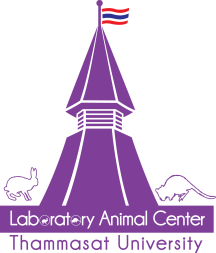 แบบฟอร์มการขอใช้บริการและสั่งสัตว์ทดลองศูนย์สัตว์ทดลอง  มหาวิทยาลัยธรรมศาสตร์วันที่ต้องการ(วัน/เดือน/ปี)ชนิดสัตว์สายพันธุ์อายุ(สัปดาห์)น้ำหนัก(กรัม)เพศจำนวน(ตัว)หมายเหตุความเห็นของผู้ตรวจสอบข้อมูล   สามารถให้บริการได้         ครบถ้วนตามที่ขอใช้บริการ         ไม่ครบถ้วน  ขาด.........................................................   ไม่สามารถให้บริการได้ เนื่องจาก.......................................................................................................................................................................................................................................................................................................................ผู้ตรวจสอบข้อมูล(........................................................) วันที่........./............./...........ความเห็นผู้บังคับบัญชา       อนุมัติ       ไม่อนุมัติ   เนื่องจาก...................................................................................................................................................................................................................................................................................................................................................................... .....................................................ผู้อำนวยการศูนย์สัตว์ทดลอง(.......................................................) วันที่........./............./...........